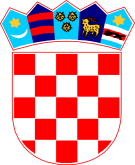 REPUBLIKA HRVATSKA   ZADARSKA ŽUPANIJA   OPĆINA PRIVLAKA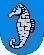            Ivana Pavla II, 46          23233 PRIVLAKAKLASA: 405-01/19-01/01URBROJ: 2198/28-02-19-1Na temelju članka 29. stavka 1. Zakona o fiskalizaciji u prometu gotovinom (“Narodne novine“, broj 133/12 i 115/16) i članka 46. Statuta Općine Privlaka („Službeni glasnik Zadarske županije“ broj 05/18), Općinski načelnik dana 5. veljače 2019.g. donosiO D L U K U o visini blagajničkog maksimumaČlanak 1.Općina Privlaka, kategorizirana kao pravna osoba,  utvrđuje blagajnički maksimum u iznosu od 10.000. kuna (slovima: desettisućakuna).Sredstva blagajničkog maksimuma koristit će se za gotovinsko plaćanje.Članak 2.Službenici Jedinstvenog upravnog odjela odgovorni za blagajničko poslovanje obveznisu u odnosu na određeni iznos blagajničkog maksimuma pridržavati se odredbi ove Odluke.Članak 3.Ova Odluka stupa na snagu danom donošenja, a objavit će se na oglasnoj ploči i webstranici Općine Privlaka (www.privlaka.hr).OPĆINSKI NAČELNIKGašpar Begonja, dipl.ing.Dostaviti:1. Računovodstvo2. Pismohrana-ovdje